Supplementary MaterialSupplementary TablesSupplementary Table S1 Differentially expressed KEGG genes which correspond to functional groups of protein metabolism and biogenesis of mitochondria and ribosomes shared by sporophytes of the Helgoland selfing and both reciprocal crosses among Helgoland and Spitsbergen Laminaria digitata at 20.5°C in comparison to 10°C.Supplementary Table S2 Differentially expressed KEGG genes common to the comparisons of both reciprocal crosses and one selfing against the remaining selfing at 10°C, which indicates lineage-specific regulation patterns.Supplementary Table S3 Differentially expressed KEGG genes shared by both reciprocal crosses at 20.5°C in comparison to the Helgoland selfing at 20.5°C, which indicates regulation patterns specific for the Spitsbergen lineage.Supplementary Figures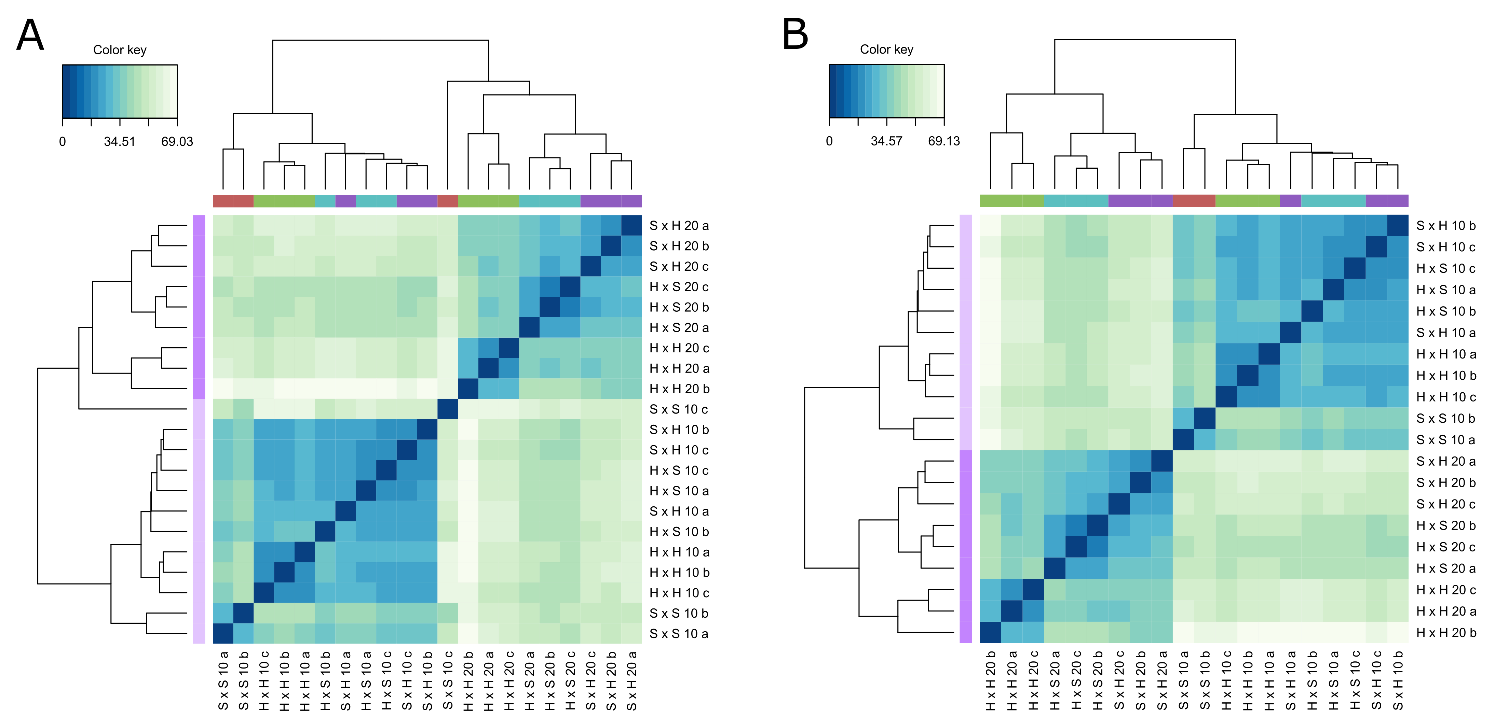 Supplementary Figure S1 Cluster heatmaps based on a distance matrix of KEGG gene expression in replicates (a–c) of Laminaria digitata sporophytes produced by crossing females x males from Helgoland (H) and Spitsbergen (S) in experiment 2 at 10 and 20.5°C (A) including and (B) excluding the outlier replicate S x S 10 c.Putative functionKEGG geneDescriptionDown-regulatedProtein degradationBBE3 ubiquitin-protein ligase BIG BROTHER and related proteinsHERC4E3 ubiquitin-protein ligase HERC4Protein modificationAURKXaurora kinase, otherANKRD52serine/threonine-protein phosphatase 6 regulatory ankyrin repeat subunit CTranscriptionCSTF2, RNA15cleavage stimulation factor subunit 2CTDNEP1, DULLARD, NEM1CTD nuclear envelope phosphatase 1CTDSPL2CTD small phosphatase-like protein 2ELAVL2_3_4ELAV like protein 2/3/4PKNOXhomeobox protein PKNOXPARN, PNLDC1poly(A)-specific ribonucleaseCTDP1, FCP1RNA polymerase II subunit A C-terminal domain phosphataseE2F7_8transcription factor E2F7/8YAP1, Ykitranscriptional coactivator YAP1TranslationdapB4-hydroxy-tetrahydrodipicolinate reductaseefpelongation factor PEEF2KMTprotein-lysine N-methyltransferase EEF2KMTUp-regulatedAmino acid synthesisargABamino-acid N-acetyltransferaseOTC, argF, argIornithine carbamoyltransferaseMitochondrial biogenesisFDXRadrenodoxin-NADP+ reductaseCOX10, ctaB, cyoEheme o synthaseBCS1mitochondrial chaperone BCS1ERV1, GFER, ALRmitochondrial FAD-linked sulfhydryl oxidaseATP23, XRCC6BP1mitochondrial inner membrane protease ATP23GRPEmolecular chaperone GrpEhscB, HSCB, HSC20molecular chaperone HscBNAA20, NAT3N-terminal acetyltransferase B complex catalytic subunitTable S1 continuedTable S1 continuedPutative functionKEGG geneDescriptionNDUFAF3NADH dehydrogenase [ubiquinone] 1 alpha subcomplex assembly factor 3NDUFAF6NADH dehydrogenase [ubiquinone] 1 alpha subcomplex assembly factor 6SIL1, SLS1nucleotide exchange factor SIL1Protein degradationCOPS3, CSN3COP9 signalosome complex subunit 3PSMD14, RPN11, POH126S proteasome regulatory subunit N11PSMC5, RPT626S proteasome regulatory subunit T6SENP8, NEDP1, DEN1sentrin-specific protease 8UCHL3, YUH1ubiquitin carboxyl-terminal hydrolase L3Protein modificationPIGP, GPI19, DSCR5phosphatidylinositol N-acetylglucosaminyltransferase subunit PGAA1GPI-anchor transamidase subunit GAA1TP53RK, PRPK, BUD32TP53 regulating kinase and related kinasesRibosome synthesisRP-L10e, RPL10large subunit ribosomal protein L10eRP-L11e, RPL11large subunit ribosomal protein L11eRP-L13, MRPL13, rplMlarge subunit ribosomal protein L13RP-L14e, RPL14large subunit ribosomal protein L14eRP-L18Ae, RPL18Alarge subunit ribosomal protein L18AeRP-L19e, RPL19large subunit ribosomal protein L19eRP-L20, MRPL20, rplTlarge subunit ribosomal protein L20RP-L22e, RPL22large subunit ribosomal protein L22eRP-L27Ae, RPL27Alarge subunit ribosomal protein L27AeRP-L27e, RPL27large subunit ribosomal protein L27eRP-L29e, RPL29large subunit ribosomal protein L29eRP-L32e, RPL32large subunit ribosomal protein L32eRP-L34e, RPL34large subunit ribosomal protein L34eRP-L35Ae, RPL35Alarge subunit ribosomal protein L35AeRP-L36e, RPL36large subunit ribosomal protein L36eRP-L6e, RPL6large subunit ribosomal protein L6eRP-L7e, RPL7large subunit ribosomal protein L7eNSA2ribosome biogenesis protein NSA2RP-S10e, RPS10small subunit ribosomal protein S10eRP-S11e, RPS11small subunit ribosomal protein S11eRP-S14e, RPS14small subunit ribosomal protein S14eRP-S16e, RPS16small subunit ribosomal protein S16eRP-S17e, RPS17small subunit ribosomal protein S17eRP-S23e, RPS23small subunit ribosomal protein S23eRP-S24e, RPS24small subunit ribosomal protein S24eRP-S3e, RPS3small subunit ribosomal protein S3eRP-S7e, RPS7small subunit ribosomal protein S7eRP-S8e, RPS8small subunit ribosomal protein S8eTable S1 continuedTable S1 continuedPutative functionKEGG geneDescriptionRP-S27Ae, RPS27A, UBA80ubiquitin-small subunit ribosomal protein S27AeTranscriptionRPB9, POLR2IDNA-directed RNA polymerase II subunit RPB9TAF9B, TAF9transcription initiation factor TFIID subunit 9BSUPT4H1, SPT4transcription elongation factor SPT4Translationdtd, DTDD-aminoacyl-tRNA deacylaseEEF1Belongation factor 1-betaEEF1Gelongation factor 1-gammaMETTL6methyltransferase-like protein 6KEGG KOKEGG geneDescriptionDown-regulated in the reciprocal crosses and SxS vs. HxH at 10°CDown-regulated in the reciprocal crosses and SxS vs. HxH at 10°CDown-regulated in the reciprocal crosses and SxS vs. HxH at 10°CK05643ABCA3ATP-binding cassette, subfamily A (ABC1), member 3K07098K07098uncharacterized proteinUp-regulated in the reciprocal crosses and SxS vs. HxH at 10°CUp-regulated in the reciprocal crosses and SxS vs. HxH at 10°CUp-regulated in the reciprocal crosses and SxS vs. HxH at 10°CK12460KIDINS220, ARMSankyrin repeat-rich membrane spanning proteinK00698CHS1chitin synthase K08844LRRK2leucine-rich repeat kinase 2 K09597SPPL2Bsignal peptide peptidase-like 2B K14716SLC39A10, ZIP10solute carrier family 39 (zinc transporter), member 10Down-regulated in the reciprocal crosses and HxH vs. SxS at 10°CDown-regulated in the reciprocal crosses and HxH vs. SxS at 10°CDown-regulated in the reciprocal crosses and HxH vs. SxS at 10°CK12460KIDINS220, ARMSankyrin repeat-rich membrane spanning proteinK10712ADOcysteamine dioxygenase K24835GLIPR2glioma pathogenesis-related protein 2Up-regulated in the reciprocal crosses and HxH vs. SxS at 10°CUp-regulated in the reciprocal crosses and HxH vs. SxS at 10°CUp-regulated in the reciprocal crosses and HxH vs. SxS at 10°CK11793CRBNcereblonK13993HSP20HSP20 family proteinK04419MAP3K11, MLK3mitogen-activated protein kinase kinase kinase 11 K04441P38p38 MAP kinase K04716SGPP1sphingosine-1-phosphate phosphatase 1 K19673TTC21B, IFT139Btetratricopeptide repeat protein 21BKEGG KOKEGG geneDescriptionDown-regulated in the reciprocal crosses vs. HxH at 20.5°C Down-regulated in the reciprocal crosses vs. HxH at 20.5°C Down-regulated in the reciprocal crosses vs. HxH at 20.5°C K22200E3.1.3.632-carboxy-D-arabinitol-1-phosphataseK14652ribBA3,4-dihydroxy 2-butanone 4-phosphate synthase / GTP cyclohydrolase IIK00549metE5-methyltetrahydropteroyltriglutamate--homocysteine methyltransferaseK16339THEM4, CTMPacyl-coenzyme A thioesterase THEM4K21407APMAPadipocyte plasma membrane-associated proteinK15303AKR7aflatoxin B1 aldehyde reductaseK01480speBagmatinaseK00496alkB1_2, alkMalkane 1-monooxygenaseK03844ALG11alpha-1,2-mannosyltransferaseK24611AMMECR1, AMMECR1LAMME syndrome candidate gene 1 proteinK05643ABCA3ATP-binding cassette, subfamily A (ABC1), member 3K24139PILS, ECM3auxin efflux carrier family proteinK05869CAMK4calcium/calmodulin-dependent protein kinase IVK01672CAcarbonic anhydraseK06628CDC45cell division control protein 45K12192CHMP2Bcharged multivesicular body protein 2BK07213ATOX1, ATX1, copZ, golBcopper chaperoneK22544SAMHD1deoxynucleoside triphosphate triphosphohydrolase SAMHD1K11754folCdihydrofolate synthase / folylpolyglutamate synthaseK02685PRI2DNA primase large subunitK10950ERO1LERO1-like protein alphaK07192FLOTflotillinK00471BBOX1gamma-butyrobetaine dioxygenaseK00804GGPS1geranylgeranyl diphosphate synthase, type IIIK24835GLIPR2glioma pathogenesis-related protein 2K00717FUT8glycoprotein 6-alpha-L-fucosyltransferaseK00463IDO, INDOindoleamine 2,3-dioxygenaseK17256IGFALS, ALSinsulin-like growth factor-binding protein complex acid labile subunitK01637E4.1.3.1, aceAisocitrate lyaseK01424E3.5.1.1, ansA, ansBL-asparaginaseK00140mmsA, iolA, ALDH6A1malonate-semialdehyde dehydrogenase (acetylating) / methylmalonate-semialdehyde dehydrogenaseK00045E1.1.1.67, mtlKmannitol 2-dehydrogenaseK03406mcpmethyl-accepting chemotaxis proteinK19304mepMmurein DD-endopeptidaseK03434PIGLN-acetylglucosaminylphosphatidylinositol deacetylaseTable S3 continuedTable S3 continuedKEGG KOKEGG geneDescriptionK12385NPC1Niemann-Pick C1 proteinK14001SIL1, SLS1nucleotide exchange factor SIL1K10798PARP2_3_4poly [ADP-ribose] polymerase 2/3/4K19704PTC1protein phosphatase PTC1K22895cruHrenierapurpurin 18,18'-hydroxylaseK03537POP5ribonuclease P/MRP protein subunit POP5K14686SLC31A1, CTR1solute carrier family 31 (copper transporter), member 1K00235SDHB, SDH2succinate dehydrogenase (ubiquinone) iron-sulfur subunitK03133TAF9B, TAF9transcription initiation factor TFIID subunit 9BK12624LSM5U6 snRNA-associated Sm-like protein LSm5K07098K07098uncharacterized proteinK23887UAPA_Curic acid-xanthine permeaseK20241WDR44, RAB11BPWD repeat-containing protein 44Up-regulated in the reciprocal crosses vs. HxH at 20.5°C Up-regulated in the reciprocal crosses vs. HxH at 20.5°C Up-regulated in the reciprocal crosses vs. HxH at 20.5°C K03715MGD1,2-diacylglycerol 3-beta-galactosyltransferase K02551menD2-succinyl-5-enolpyruvyl-6-hydroxy-3-cyclohexene-1-carboxylate synthase K21737ACET6, DES6acyl-lipid Delta6-acetylenase / acyl-lipid (9-3)-desaturase K11996MOCS3, UBA4adenylyltransferase and sulfurtransferase K01785galM, GALMaldose 1-epimeraseK12460KIDINS220, ARMSankyrin repeat-rich membrane spanning proteinK05674ABCC10ATP-binding cassette, subfamily C (CFTR/MRP), member 10K08766CPT2carnitine O-palmitoyltransferase 2K23882CISD2CDGSH iron-sulfur domain-containing protein 2K08818CDC2Lcell division cycle 2-likeK06238COL6Acollagen type VI alphaK08803DAPKdeath-associated protein kinaseK22848DGAT2diacylglycerol O-acyltransferase 2, plantK03164TOP2DNA topoisomerase IIK00366nirAferredoxin-nitrite reductaseK01845hemLglutamate-1-semialdehyde 2,1-aminomutaseK11275H1_5histone H1/5K00913ITPK1inositol-1,3,4-trisphosphate 5/6-kinase / inositol-tetrakisphosphate 1-kinaseK08844LRRK2leucine-rich repeat kinase 2K03428bchM, chlMmagnesium-protoporphyrin O-methyltransferaseK12613DCP2mRNA-decapping enzyme subunit 2K00855PRK, prkBphosphoribulokinaseK22686NMA111pro-apoptotic serine protease NMA111K14662NTAN1protein N-terminal asparagine amidohydrolaseK11699RDR, RDRPRNA-dependent RNA polymeraseK14823EBP2, EBNA1BP2rRNA-processing protein EBP2K19833CLA4serine/threonine-protein kinase CLA4K09597SPPL2Bsignal peptide peptidase-like 2BK14716SLC39A10, ZIP10solute carrier family 39 (zinc transporter), member 10K07748NSDHL, ERG26sterol-4alpha-carboxylate 3-dehydrogenase (decarboxylating)Table S3 continuedTable S3 continuedKEGG KOKEGG geneDescriptionK11650SMARCDSWI/SNF-related matrix-associated actin-dependent regulator of chromatin subfamily DK09649PRSS16thymus-specific serine proteaseK07137K07137uncharacterized proteinK11807WDTC1, DCAF9WD and tetratricopeptide repeats protein 1